OBEC RÁJEČKO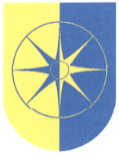 Nám. 1. Máje 250, 679 02  Ráječko, Obecní úřad Ráječko do odvolání UZAVŘEN.V případě nutnosti, je možné se objednat na termín (tel.č. 516 432 629, 724 018 486).Pondělí: 8:00 -10:00 a 13:00- 16:00Středa:   8:00-10:00 a  13:00-16:00Objednání je k dispozici pro ověření podpisu, listiny, agendy Czech POINT.